Фестиваль педагогических идей -2023	23 марта 2023 года педагоги школы-интерната Гузий Мария Анатольевна и Колесник Елена Владимировна приняли участие в Фестивале педагогических идей «Опыт. Мастерство. Творчество», который проходил в ГКОУ «Специальная (коррекционная) общеобразовательная школа-интернат № 26», пос. Бородыновка, Минераловодского района, в рамках Ресурсного центра «Взаимодействие».  	Методические материалы педагогов:  сценарий логопедического мероприятия «Праздник правильной и красивой речи» (Гузий М. А.)  и доклад «Профориентационная работа с детьми с ОВЗ,  детьми-инвалидами»   (Колесник Е. В.)   опубликованы в Сборнике № 4  методических материалов Фестиваля педагогических идей по работе с детьми с ограниченными возможностями здоровья. 	Также специалистам школы-интерната были вручены Грамоты за значительный вклад в развитие методического пространства Ставропольского края и распространение новаторского педагогического опыта.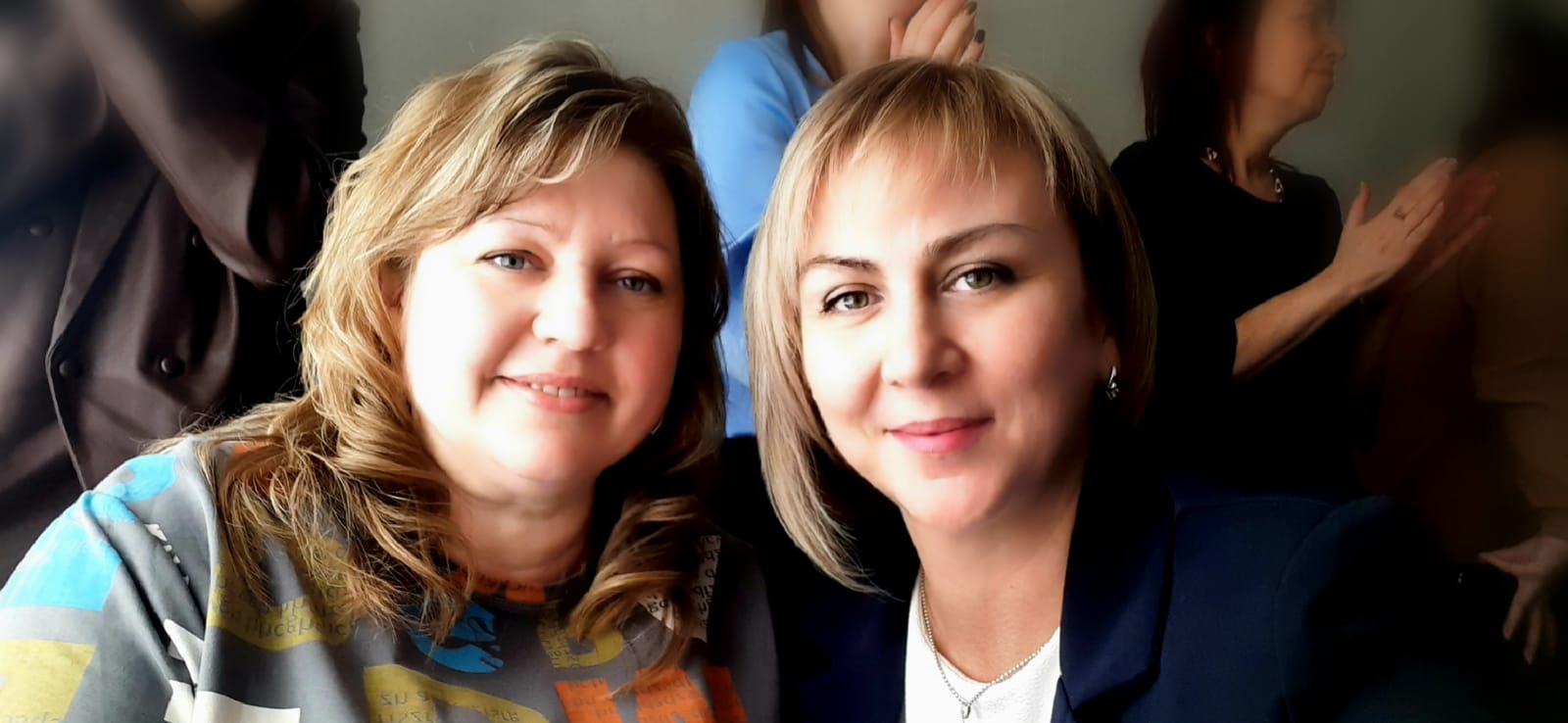 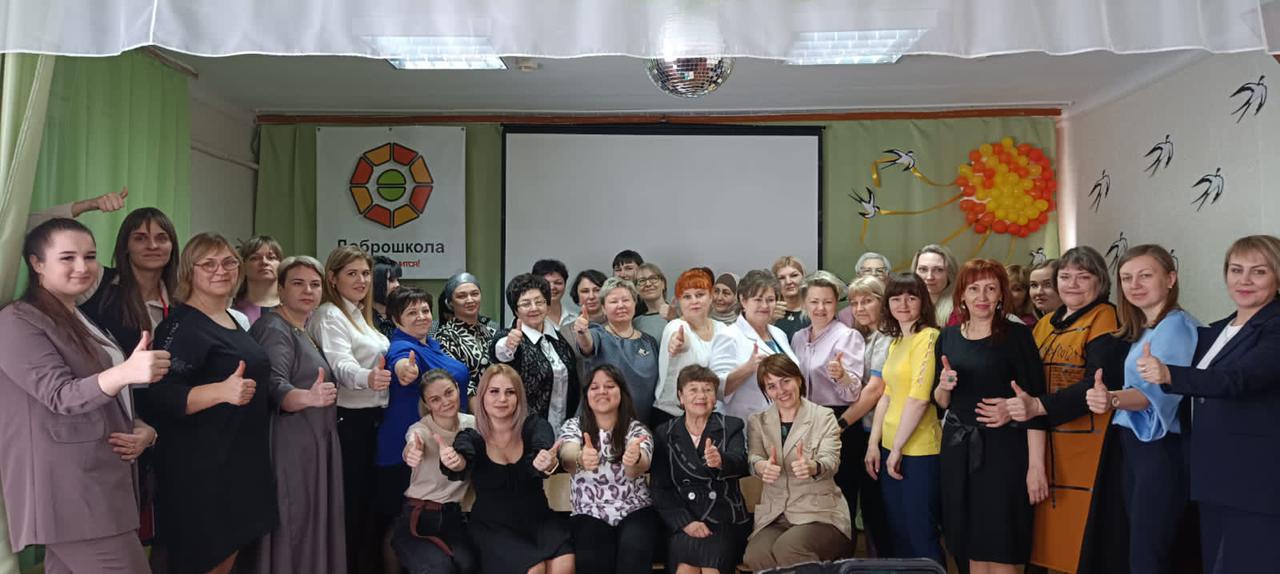 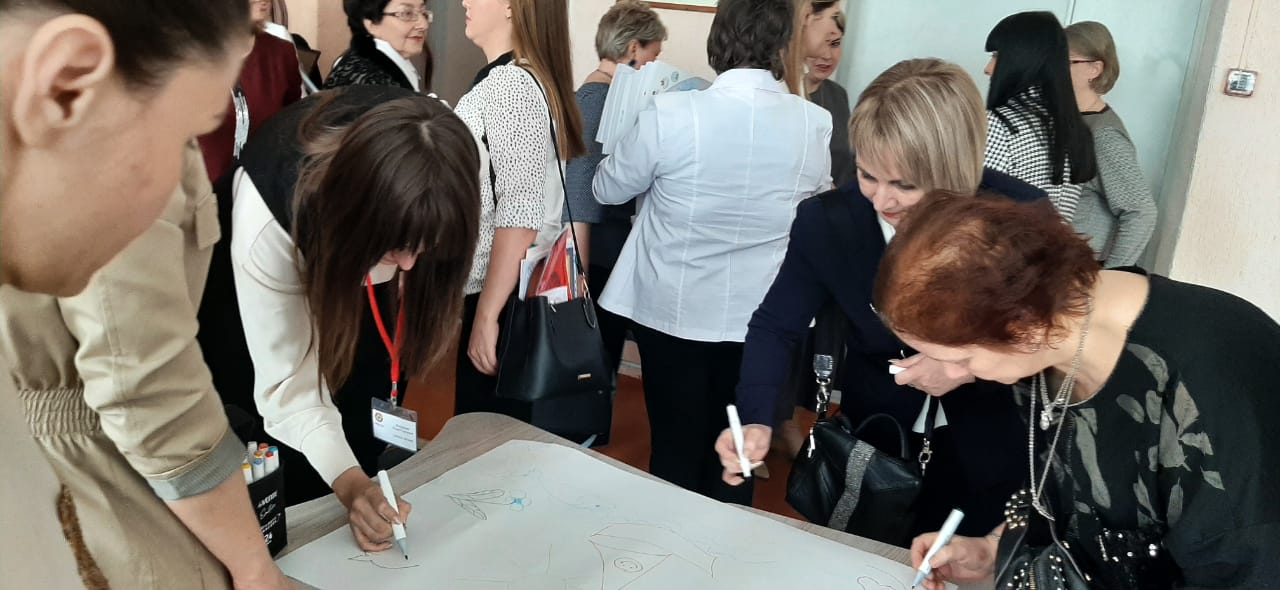 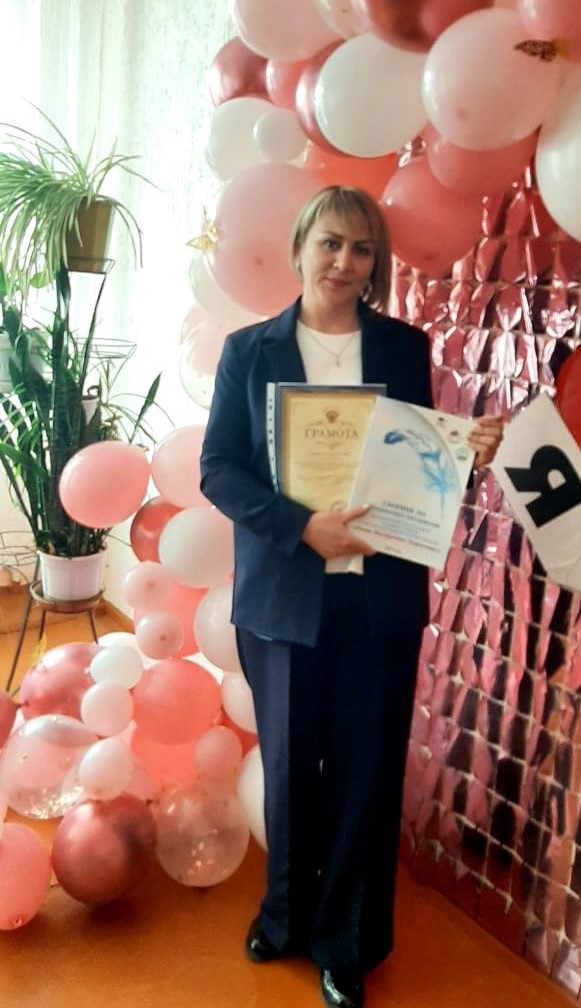 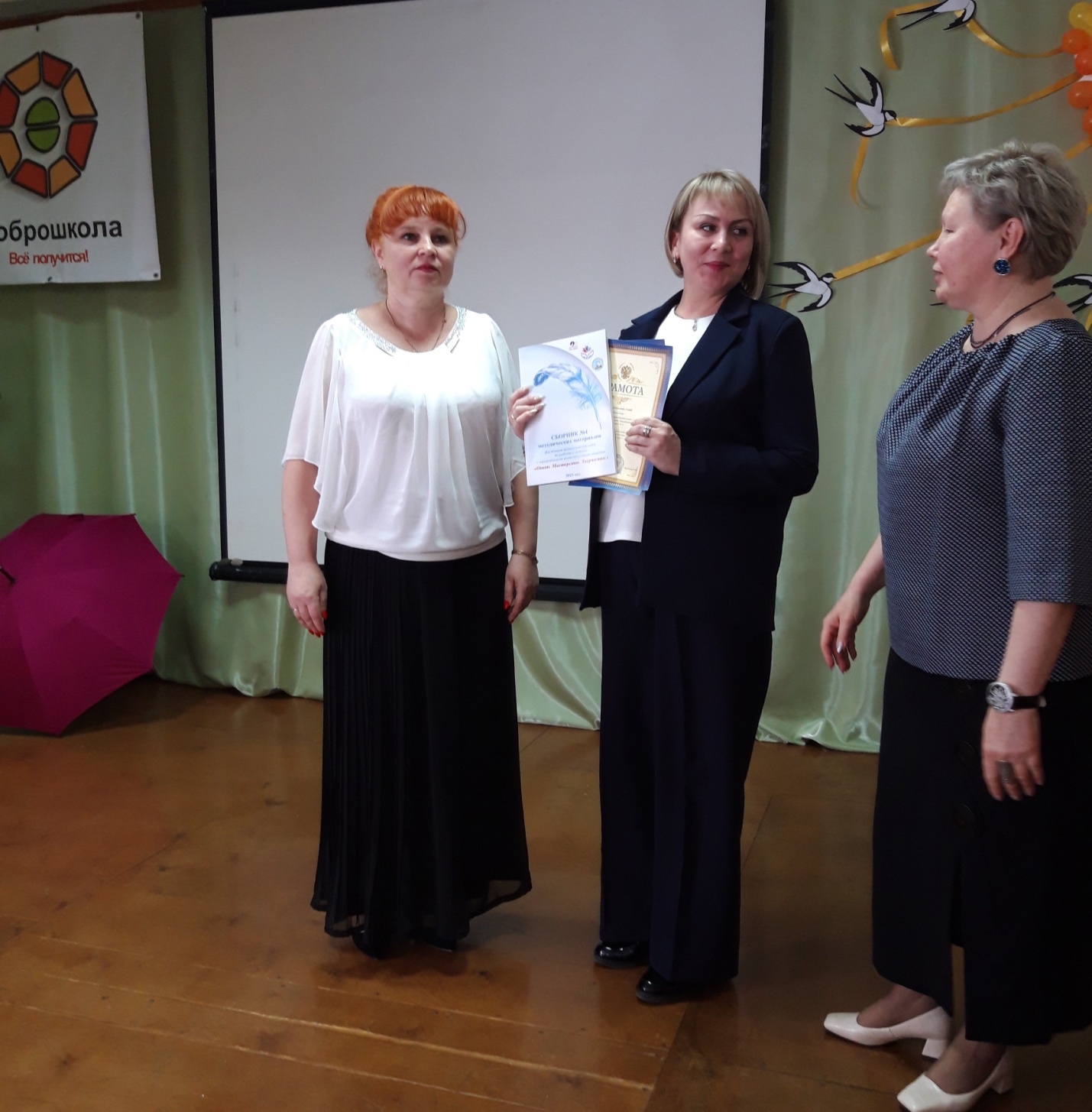 